ПРОФЕССИОНАЛЬНЫЙ СОЮЗ РАБОТНИКОВ НАРОДНОГО ОБРАЗОВАНИЯ И НАУКИ РОССИЙСКОЙ ФЕДЕРАЦИИ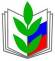 ИНГУШСКАЯ РЕСПУБЛИКАНСКАЯ ОРГАНИЗАЦИЯРЕСПУБЛИКАНСКИЙ КОМИТЕТ ПРОФСОЮЗА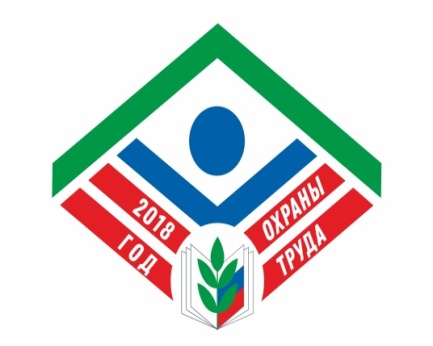 ПУБЛИЧНЫЙ ДОКЛАДО работе Ингушского республиканского комитета Общероссийского Профсоюза образования в 2018 году 2018–й год вошел в историю республиканской организации Профсоюза как  «Год охраны труда в Профсоюзе» и  деятельность по охране труда, защите прав членов Профсоюза на охрану труда стала одним из приоритетных направлений работы региональной, местных и первичных профсоюзных организаций.Работа Ингушской республиканской организации Общероссийского Профсоюза образования в 2018 году была направлена на реализацию уставной деятельности, решений  VII съезда Профсоюза, а также на выполнение  мероприятий  Года охраны труда.Сохранение и укрепление единства Профсоюза, повышение его авторитета было и  является одной  из главных задач  организационного укрепления республиканской профсоюзной организации.По итогам 2018г. наша организация  является самым крупным отраслевым профсоюзным объединением в Федерации профсоюзов Республики Ингушетия. 2. Общая характеристика организации и профсоюзное членство.     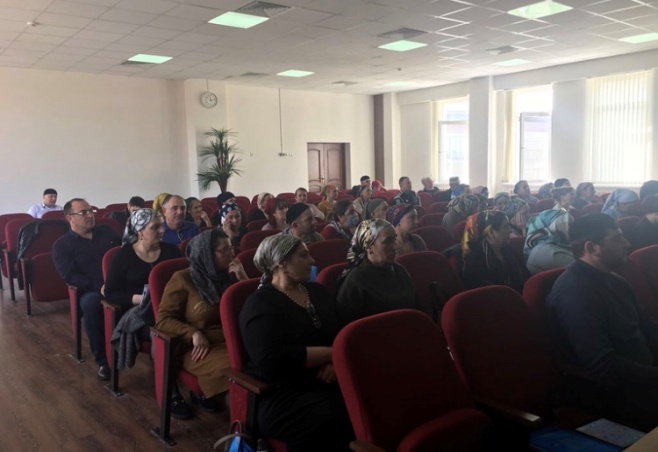 О СТРУКТУРЕ ИНГУШСКОЙ РЕСПУБЛИКАНСКОЙ ОРГАНИЗАЦИИ ПРОФСОЮЗА.На 01.01.2019г. ИРОП объединяет:4- местные (территориальные) организации Профсоюза, из которых 1 – городская, 3 – районные организации;112 первичных организаций Профсоюза, из которых:                        104 –ППО в общеобразовательных организациях       (в 2017г.было – 92);                             5- ППО в ДОУ      ( в 2017г. было -7);                             2 - ППО в организациях доп. образования для детей      ( в 2017г. было -3);                             1 -ППО в организации доп. профессионального образованияВ 2018 году произошли изменения в структуре республиканской организации:3  – ППО ликвидированы;12 - ППО   вновь  созданы.Количество первичных  профсоюзных организаций по сравнению с 2017 годом  увеличилось на 9  единиц ( в 2017 году было - 103 ППО).3.Динамика профсоюзного членства.Динамика численности членов ПрофсоюзаПрием и выход из Профсоюза.Численность членов Профсоюза увеличилась на 321 человека.В 2018 году принято в Профсоюз – 406 человек.В связи с продолжающимися процессами оптимизации штатов образовательных организаций  в 2018году ликвидированы 3 образовательные организации, в связи с чем выбыло из Профсоюза  85 человек. ПРОФСОЮЗНОЕ ЧЛЕНСТВО2.1.Всего работающих в образовательных организациях системы образования Республики Ингушетия -  7222чел.2.2.Всего членов Профсоюза – 5742 чел, из которых: 3865 педагогических работников,  4- научно-педагогических работников,  1320  работающей молодежи. Охват профсоюзным членством: охват профсоюзным членством по Профсоюзу   79,5%. по общеобразовательным организациям   81,7%,по организациям дополнительного образования детей   68,1%,по организациям дошкольного образования   54,7%,по организациям  дополнительного профессионального образования   51,7 %.2.3. Охват профсоюзным членством среди студентов   0%. Профсоюзная организация Ингушского государственного университета (единственного государственного вуза на территории республики) не входит в структуру республиканской организации Профсоюза, т.е. является самостоятельной организацией.ПРОФСОЮЗНЫЕ КАДРЫ И АКТИВ.В республиканском комитете Профсоюза на штатных должностях работают 3 человека, из них:1 – председатель организации,1 – гл.бухгалтер,1 – технический инспектор труда.В местных организациях работают – 8 человек, в том числе:4 – председателя на освобожденной основе,3 – бухгалтера.1 – специалист по орг. работеКоличество штатных работников республиканской организации Профсоюза  не изменилось.Обучение профактиваВ 2018 году курсовую переподготовку председателей региональных и местных организаций Профсоюза прошел 1 председатель в учебно-методическом центре «Гармония» при ЦС ПРОФСОЮЗА.За отчетный период прошли обучение:1 – председатель  местной  организации  Профсоюза,97-   председателей первичных профсоюзных организаций,59-  председателей КРК первичных и местных организаций.3. Деятельность в области охраны труда. Год охраны труда  Охрана труда – всегда была и остается одним из основных направлений работы  Профсоюза.  Понятие «охрана труда»  включает в себя вопросы, связанные с профессиональной деятельностью человека,- это и организация его труда, обеспечение безопасных условий труда на рабочем месте, регулирование рабочего времени и времени отдыха работников, регулирование вопросов, связанных с оплатой труда, страхование работников   на случай  их нетрудоспособности и т.д.По состоянию на 1 января 2018 года техническая инспекция труда Ингушской республиканской организации Профсоюза состоит из:- 1-го технического инспектора труда;- 4-х внештатных технических инспекторов отраслевых городских и районных профсоюзных организаций;-107 уполномоченных по охране труда первичных профсоюзных организаций общеобразовательных организаций, которые осуществляли свою работу в отчетный период  в соответствии с Планом основных мероприятий Ингушского республиканского Комитета Профсоюза на 2018г.2018 год - важный период в жизни Профсоюза.7декабря 2017г на очередном Пленуме  ЦС Профсоюза было принято решение объявить 2018 год «Годом охраны труда в Профсоюзе» и считать деятельность по охране труда, защите прав членов Профсоюза на охрану труда одним из приоритетных направлений работы региональных, местных и первичных профсоюзных организаций. Была принята официальная символика Года охраны труда,  которая активно использовалась  в практической деятельности профсоюзными организациями всех уровней.В соответствии с решением ЦС Профсоюза были разработаны и утверждены планы мероприятий «Года охраны труда в Профсоюзе» на уровне республиканской, местных и первичных организаций Профсоюза,  Основными направлениями в деятельности технической инспекции труда Ингушской республиканской организации Профсоюза  были:- информирование членов профсоюза и социальных партнеров об изменениях в законодательстве по охране труда;- осуществление профсоюзного контроля в области защиты прав членов Профсоюза на безопасные и здоровые условия труда;- обеспечение контроля за выполнением работодателями представлений и требований технических инспекторов труда Профсоюза и уполномоченных лиц по охране труда образовательных учреждений;- организация и проведение обучения профсоюзного актива требованиям безопасности и охраны труда;- контроль за обеспечением работников спецодеждой и другими средствами защиты, проведением медицинских осмотров, осуществлением компенсационных выплат работникам, занятым на тяжелых работах с вредными и опасными условиями труда;- взаимодействие с государственными органами контроля и надзора по осуществлению комплекса мер, направленных на защиту прав членов Профсоюза на охрану труда;- контроль за реализацией работодателями мероприятий по охране труда и здоровья работников;- подготовка и проведение президиумов, пленумов региональной  организации Профсоюза по вопросам охраны труда;- организация и проведение смотров - конкурсов по охране труда в образовательных организациях на звание «Лучший внештатный технический инспектор труда Профсоюза», «Лучший уполномоченный по охране труда Профсоюза» и др.В 2018 году деятельность по охране труда, защите прав членов Профсоюза на здоровые и безопасные условия труда стала приоритетным направлением работы республиканского комитета Профсоюза, его местных и первичных профсоюзных организаций. Были запланированы, организованы и проведены  мероприятия, посвященные 100-летней годовщине технической инспекции труда и Всемирного дня охраны труда 28 апреля 2018 года, приняты меры, направленные на осуществление контроля за созданием и функционированием системы управления охраной труда (СУОТ) в образовательных организациях.На контроле Республиканского комитета Профсоюза стояли вопросы  прохождения обучения по охране труда, медицинских осмотров, проведения специальной оценки условий труда, обеспечения работников спецодеждой, предоставления дополнительных отпусков, выплаты повышенной оплаты труда, профилактики несчастных случаев на рабочем месте.  В 2018 году  работа по проведению СОУТ рабочих мест в организациях  образования Республики Ингушетия Правительством  РИ официально не финансировалась, а проводилась за счет привлекаемых спонсорских средств  в связи с тем, что в республиканском бюджете на  2018 год не были  предусмотрены  средства на ее проведение. Таким образом на конец 2018года было проаттестовано 3780 рабочих мест.В рамках осуществления общественного контроля за результатами проведения СОУТ в образовательных организациях Республиканская техническая инспекция труда Профсоюза проводила ежеквартальный мониторинг по выявлению нарушений прав работающих в части предоставления гарантий и компенсаций  работникам, занятым на работах во вредных условиях труда.Случаев  нарушения прав работников по необоснованному снятию установленных гарантий и компенсаций на рабочих местах, где еще не проведена СОУТ,  не зафиксировано.Все мероприятия по охране труда (за исключением мероприятий по пожарной безопасности) проводились за счет привлекаемых спонсорских средств.Мониторинги, проведенные республиканской организацией Профсоюза во 2-ом и 4-ом кварталах  2018г. по вопросам  охраны труда в образовательных организациях республики, показали, что мероприятия по  проведению медицинских осмотров и приобретению СИЗ не финансировались.  В  2018 г. на выполнение противопожарных мероприятий было выделено и израсходовано 3,7 млн. рублей.Большое внимание уделялось развитию социального партнерства в сфере труда, организации контроля за выполнением Отраслевого  территориального соглашения по образовательным учреждениям республики. 02.06.2016г. заключено соглашение о взаимодействии Государственной инспекции труда РИ и Ингушской республиканской организации Общероссийского Профсоюза образования. Практика проведения совместных проверок по соблюдению трудового законодательства в предшествующие годы показала значимый правозащитный эффект, в связи с чем,  налаживание взаимодействия с Государственной инспекцией можно рассматривать как одно из направлений дальнейшей работы.Несмотря на соглашение, заключенное между Профсоюзом и Госинспекцией труда РИ, совместных проверок в 2018 году не было. Сотрудничество с Государственной инспекцией труда  в рамках Соглашения осуществлялось в форме привлечения представителей Государственной инспекции труда к участию в мероприятиях, проводимых республиканской организацией Профсоюза (тематические круглые столы, «Всемирный день охраны труда», совместные обучающие семинары и т.д.) Профсоюз является активным  участником трехстороннего соглашения.Как и в предыдущие годы, одним из приоритетных направлений в деятельности технической инспекции труда, позволяющим определить уровень условий и безопасности труда, являлось проведение обследований и проверок соблюдения требований охраны труда в учреждениях образования. Значительное внимание уделялось проведению тематических проверок, из их общего количества техническим инспектором труда Эжиевым Б.Я. проведено 47 обследований по вопросам  ведения необходимой документации по охране труда в ОО РИ, по  обеспечению функционирования системы охраны труда, по проведению специальной оценки условий труда  работников. В процессе проведения мероприятий по общественному контролю рассматривались вопросы проведения обязательных медицинских осмотров,  доведения инструкций по охране труда до работников и другие. По окончании проверок работодателям выдавались обязательные к исполнению представления. Значительная часть нарушений устранялась в процессе проверки.Обследования проводились на всех уровнях структуры республиканской организации  техническим инспектором труда Эжиевым Б.Я., внештатными техническими инспекторами труда, уполномоченными лицами по охране труда, членами комиссий по охране труда образовательных учреждений, профактивом.Общее количество проведенных мероприятий по контролю составило 47+84  проверок, в ходе которых выявлено 82+506 нарушений требований охраны труда, подготовлено и выдано 9 +40  представлений.Техническая инспекция труда республиканской организации Профсоюза в лице технического инспектора труда Эжиева Б.Я. и 4-х внештатных технических инспекторов, а также уполномоченных по охране труда Профсоюза в рамках своих полномочий и компетентности, приняла активное участие в общепрофсоюзной тематической проверке по осуществлению контроля за безопасной эксплуатацией зданий и сооружений образовательных организаций. Основной целью тематической проверки (ОТП-2018) было обеспечение защиты прав работников образования и обучающихся на охрану труда и здоровья при осуществлении образовательного процесса в части безопасной эксплуатации зданий и сооружений образовательных организаций РИ.Основной задачей тематической проверки было принятие системных предупредительных мер по сохранению жизни и здоровья работников и обучающихся при эксплуатации зданий и сооружений образовательных организаций, расположенных на территории республики.Перед проверяющими была поставлена задача  всесторонне изучить данный вопрос, подготовить в адрес органов исполнительной и законодательной власти предложения, направленные на обеспечение безопасности при эксплуатации зданий и сооружений образовательных организаций РИ, и представить итоговые материалы проведенной проверки  ОТП-2018 для рассмотрения на Пленуме  Рескома  Профсоюза. Обследование технического состояния зданий и сооружений образовательных организаций проводилось путем визуального осмотра.В ходе проверки было обследовано 84 объекта системы образования РИ с целью выявления примеров несоблюдения законодательства в части безопасной эксплуатации зданий образовательных школ и детских садов, не отвечающих  требованиям нормативных актов по охране труда. Проверка показала, что на территории республики функционируют  12 объектов образования, построенных в 30-40 годы XX столетия, конструкции которых давно устарели и пришли в негодность. Данные объекты не  подлежат капитальному ремонту, не отвечают современным нормам СанПинов и подлежат сносу. По каждому проверенному объекту образования были составлены Протоколы обследования объектов образования, с которыми были ознакомлены руководители образовательных организаций.  К протоколам прилагаются фотоматериалы, наглядно подтверждающие обнаруженные нарушения.Технической инспекцией труда республиканского комитета Профсоюза было выявлено 506 нарушений законодательства в части безопасной эксплуатации зданий образовательных организаций,   выдано руководителям учреждений образования 40 представлений  об устранении нарушений.По итогам проведенной проверки была составлена сводная таблица, в которой указано конкретное количество нарушений по каждой конструкции, обнаруженных на момент проверки в ходе обследования технического состояния зданий образовательных организаций.В соответствии с Планом мероприятий Ингушской Республиканской организации Профсоюза  в рамках Года охраны труда в Профсоюзе подведение итогов  проверки по ОТП-2018г, проведенной в образовательных организациях РИ, состоялось на очередном Пленуме Республиканского комитета  Профсоюза  21 декабря  текущего года. На конец 2017 года в составе технической инспекции труда республиканской организации Профсоюза было 95 уполномоченных по охране труда, но в связи с тем, что в 2018 году в структуру Рескома вошли 12 вновь созданных профсоюзных организаций, соответственно  списочный состав уполномоченных увеличился на 12 единиц. В марте месяце текущего года на базе «Центра образования РИ» был проведен расширенный семинар по охране труда на тему:  «Профилактика несчастных случаев и детского травматизма при организации образовательного процесса» с участием представителей всех отраслевых профсоюзов республики.28 апреля 2018 года в актовом зале ГБОУ «Сош №1 г.Назрань» были организованы мероприятия по празднованию 100-летней годовщины технической инспекции труда и Всемирного дня охраны труда. На мероприятиях выступили участники творческих коллективов учреждений дополнительного образования РИ.Работа Профсоюза по охране труда  в значительной степени зависит от профессионального уровня актива, от качества их подготовки. Поэтому для повышения эффективности деятельности технической инспекции труда профсоюзной организации и ее ориентации на дальнейшее развитие большое внимание в 2018 году было уделено обучению председателей профсоюзных организаций, членов профсоюзного комитета и постоянных комиссий, профсоюзных активистов, направленное на формирование соответствующих компетенций. Продолжалась работа по повышению грамотности работников — членов профсоюза в вопросах организации охраны труда и обеспечения безопасности образовательного процесса. Обучение по вопросам охраны труда было организовано в рамках работы «Школ профсоюзного актива», на обучающих семинарах для профактива и работодателей на базе республиканского комитета профсоюза, на выездных семинарах для профактива в муниципальных образованиях. В рамках обучения и информирования профактива по вопросам охраны труда и с целью оказания помощи председателям территориальных  организаций, внештатным техническим инспекторам труда, уполномоченным  лицам по охране труда были подготовлены сборники: - Методические рекомендации по формированию системы оплаты труда работников образовательных организаций;- Положение об уполномоченном (доверенном) лице по охране труда профсоюзного комитета образовательной организации;-  Система управления охраной труда в образовательных организациях; - Как правильно подготовиться и провести «Специальную оценку условий труда»;- Замещение временно отсутствующих работников;- Рекомендации по заключению трудового договора с учителем и примерная форма трудового договора с учителем;- Порядок учета мнения представительного органа Профсоюза;- О судебной практике по делам о защите трудовых и социальных прав работников образовательных организаций;- Основы делопроизводства в Профсоюзе;- Время отдыха, ежегодные оплачиваемые отпуска, исчисление среднего заработка работников образовательных организаций, и др.Были проведены выездные семинары-совещания для профсоюзных работников и руководителей образовательных организаций по вопросам  специальной оценки условий труда в образовательных учреждениях. Вопрос оплаты труда является одним из важнейших вопросов в системе регулирования процессов  охраны труда, так как касается профессиональной деятельности человека.В 2018 году  главным вопросом совместной деятельности Профсоюза и Правительства РИ был вопрос совершенствования существующей системы оплаты труда педагогов, недопущение образования задолженности по выплатам з/платы, повышения оплаты труда работников образовательной отрасли. Республиканским комитетом Профсоюза работников образования ежегодно и ежеквартально осуществляется мониторинг уровня заработной платы работников государственных и муниципальных учреждений сферы образования. В отчетный период базовый оклад педагогических работников доведен до 12970 рублей, что в структуре заработной платы педагогов составляет 70%., а минимальный размер оплаты труда с 1-го мая  2018г. доведен до уровня прожиточного минимума по региону, удалось добиться ежегодной индексации заработной платы работникам образования в размере не ниже реального уровня инфляции;	В 2018 году была продолжена работа по организации оздоровления и лечения работников. Договор, заключенный между республиканской организацией Профсоюза и ЗАО «Профкурорт» позволяет предоставлять работникам образовательных учреждений льготные путевки в санатории КАВМИНВОД. 	В рамках республиканской программы по оздоровлению членов профсоюза работников  образования в 2018 году было оздоровлено 102 члена профсоюза. Это работники общеобразовательных организаций, организаций дополнительного образования детей и дошкольных учреждений.Ингушской республиканской  организацией Профсоюза было организовано санаторно-курортное лечение в санаториях «Кавминвод», а также южных санаториях, пансионатах России. В отчетный период льготными путевками воспользовались 102 работника отрасли. Вопросы состояния охраны и условий труда, социальной защиты пострадавших на производстве всегда были и остаются в центре внимания профсоюзов.В течение 2018 года на президиумах республиканского комитета Профсоюза были рассмотрены  вопросы:       -  О проведении Всемирного дня охраны труда в 2018 году;       -  об оказании информационно-методической помощи руководителям  по проведению «Специальной оценки условий труда»  работников образования.       -  Об итогах проведения общепрофсоюзной тематической проверки по осуществлению контроля за безопасной эксплуатацией зданий и сооружений образовательных организаций.Главными проблемами в реализации прав членов Профсоюза на здоровые и безопасные условия труда остаются недостаточное финансирование мероприятий по охране труда, отсутствие  системного подхода к вопросам охраны труда  со стороны органов исполнительной власти республики.Республиканской технической инспекции труда предстоит продолжить практику проведения профсоюзных тематических проверок по проблемным вопросам охраны труда и безопасности образовательного процесса, в том числе принятия превентивных мер, направленных на предупреждение производственного травматизма и несчастных случаев с обучающимися, а также работу по повышению квалификации штатных и внештатных технических инспекторов труда, уполномоченных по охране труда.4. Правовая работа, юридическая защита прав и интересов членов Профсоюза. Правовая инспекция труда Ингушской республиканской организации Профсоюза в 2018 году осуществляла свою деятельность по правовому регулированию трудовых отношений в системе образования республики, руководствуясь Конституцией РФ, Федеральным законом от 12.01.1996 N 10-ФЗ «О профессиональных союзах, их правах и гарантиях деятельности», Трудовым кодексом РФ, законами и иными нормативными правовыми актами Российской Федерации Республиканская инспекция труда  Профсоюза проводила мероприятия по эффективной защите профессиональных, социально-экономических и трудовых прав и интересов членов Профсоюза. Правозащитная работа проводилась в соответствии с планом работы Республиканского комитета  Профсоюза  на 2018 год.Правозащитная деятельность республиканской  организации Профсоюза осуществлялась в отчетном периоде по следующим основным направлениям: - осуществление профсоюзного контроля за соблюдением трудового законодательства;- внесудебная и судебная защита социально-трудовых и иных прав и профессиональных интересов работников образования;- оказание бесплатной юридической помощи по вопросам применения законодательства и консультирование членов Профсоюза, председателей членских организаций;- участие в коллективно-договорном регулировании социально-трудовых отношений в рамках социального партнерства;- информационно-методическая работа по правовым вопросам;- проведение обучающих семинаров с профактивом.Республиканский комитет Профсоюза считал  главной своей задачей в сфере  правового регулирования трудовых отношений между работником и работодателем это своевременное предупреждение  нарушений  статей ТК РФ и других нормативных актов. В отчетном году правозащитную работу осуществляли  5  внештатных правовых инспекторов труда в составе правовой инспекции труда  республиканской  организации Профсоюза, а также правозащитная работа в сочетании с организационными и представительскими функциями осуществлялась руководителями всей структуры  республиканской  организации.Вследствие отсутствия в организации штатного работника по правовым вопросам, профессиональное обеспечение правозащитной и иной правовой работы членских организаций осуществляли внештатные правовые инспектора труда Профсоюза  совместно с привлекаемыми по мере необходимости  работниками  надзорных  органов и коллегии адвокатов.Юридическая защита прав и интересов членов Профсоюза 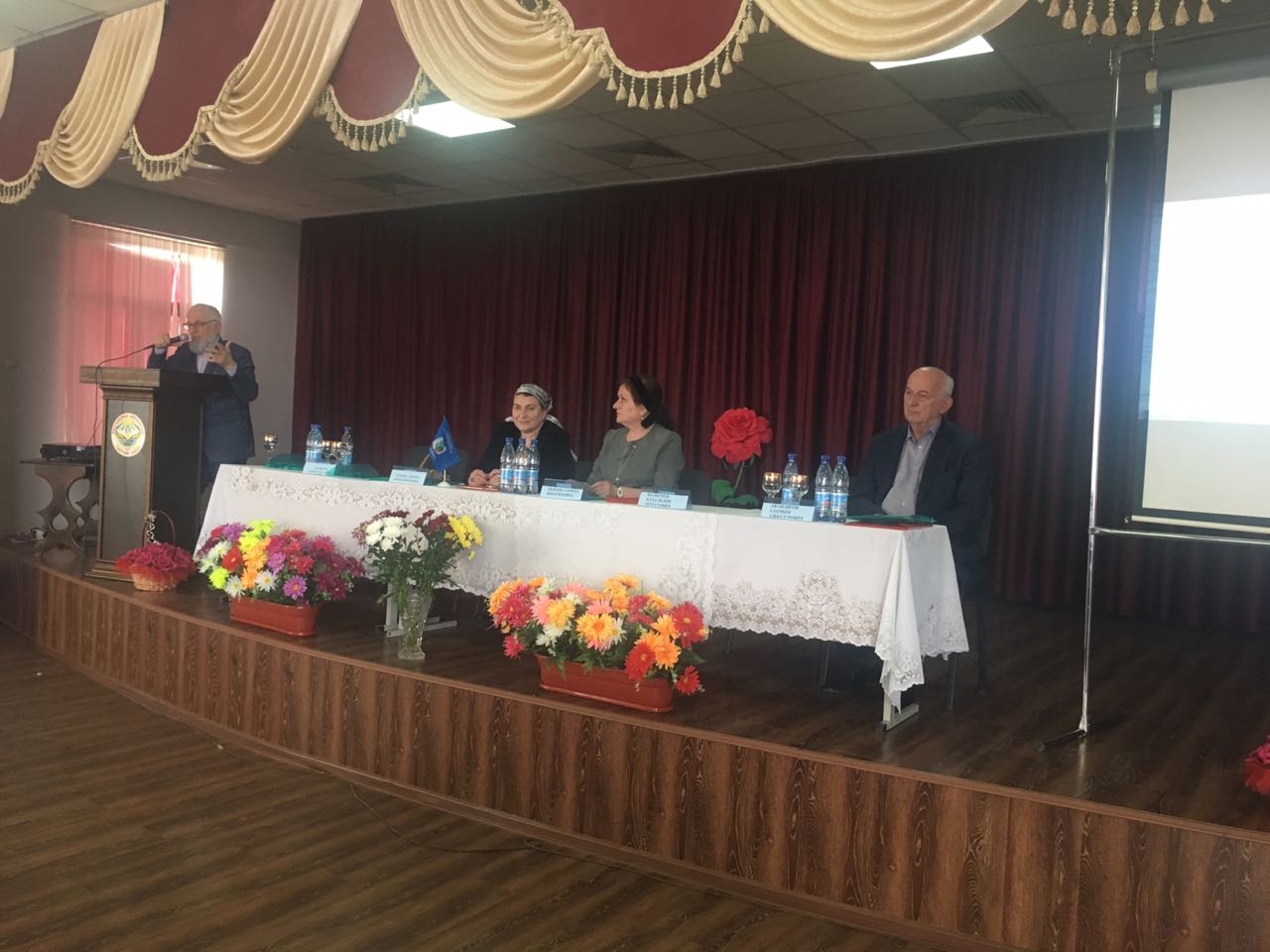 На 31 декабря 2018 года Ингушская республиканская организация Профсоюза работников образования насчитывает в своих рядах 5742 члена Профсоюза.Регулирование трудовых отношений и предоставление социальных льгот и гарантий работникам отрасли в 2018 году осуществлялось через заключаемые в районах и городах  республики соглашения, коллективные договоры.В отчетный период внештатные инспекторы труда Профсоюза  приняли участие в работе следующих комиссий (комитетов):— Республиканской трехсторонней комиссии по регулированию социально-трудовых отношений на территории республики;— Межведомственной комиссии при Правительстве РИ по вопросам внесения изменений в «Положение об отраслевой системе оплаты труда работников государственных образовательных учреждений Республики Ингушетия»; — Межведомственной группы по осуществлению надзора за полнотой и своевременностью выплаты заработной платы при Прокуратуре Республики Ингушетия;- Межведомственной комиссии по разработке Проекта  республиканского «Отраслевого соглашения на 2018-2020годы».В июле месяце текущего года было принято новое республиканское отраслевое Соглашение на 2018-2020гг., которое прошло уведомительную регистрацию в Министерстве труда, занятости и социальной защиты населения РИ Главной целью действующего отраслевого  соглашения в системе образования является регулирование  социально-трудовых  отношений в сфере образования и науки республики, установление  общих условий  оплаты труда работников образования, их гарантий, компенсаций и льгот. В рамках колдоговорного регулирования работникам отрасли сохраняются:- гарантии по предоставлению дополнительных отпусков по семейным обстоятельствам,- для педагогических работников устанавливается сокращенная продолжительность рабочего  времени не более 36 часов в неделю;- для педагогических работников сельских и городских учреждений образования устанавливается 25% надбавка к базовому окладу; -для выпускников педагогических вузов, окончивших учебное заведение с отличием, устанавливается надбавка к базовому окладу в размере 500 рублей; - для педагогических работников сельских образовательных учреждений устанавливаются компенсационные выплаты в размере 2000 рублей ежемесячно для погашения затрат на коммунальные услуги. - Со дня присвоения педагогическому работнику образовательной организации высшей квалификационной категории устанавливается ежемесячная надбавка к заработной плате в размере 1297 рублей,-  За 1-ю категорию – 648 рублей.-  Педагогическим работникам, удостоенным государственных наград за работу в    сфере образования, устанавливается ежемесячная надбавка к заработной плате в размере 2594 рубля;- имеющим отраслевые награды устанавливается ежемесячная надбавка к заработной плате в размере 1297 рублей.- педагогическим работникам, работающим в специальных (коррекционных)  образовательных организациях для обучающихся, воспитанников с ограниченными возможностями здоровья, специальных учебно-воспитательных организациях, оздоровительных образовательных учреждениях санаторного типа для детей, нуждающихся в длительном лечении устанавливается ежемесячная надбавка к заработной плате в размере 1945 рублей,В отчетный период республиканской инспекцией труда профсоюза оказана методическая и практическая помощь в разработке 12 коллективных договоров во вновь введенных в эксплуатацию образовательных организациях. В целях контроля за реализацией Указов Президента России от 7 мая 2012 года № 597, от 1 июня 2012 года № 761 и от 28 декабря 2012 года № 1688, республиканской  инспекцией труда Профсоюза   ежеквартально осуществлялся мониторинг уровня заработной платы работников государственных и муниципальных учреждений сферы образования в 4-х муниципальных районах и 4-х городских округах. Так как вопрос оплаты труда является одним из важнейших вопросов жизнедеятельности человека, то главным вопросом  деятельности Профсоюза  был вопрос совершенствования существующей системы оплаты труда педагогов, недопущение образования задолженности по выплатам з/платы, повышения оплаты труда работников образовательной отрасли. Ситуация, сложившаяся в вопросах оплаты труда работников образования республики, показала, что назрела острая необходимость в изменениях, связанных с перераспределением средств в целях увеличения базовой (постоянной) части заработной платы педагогических работников, обеспечив ее базовую часть на уровне не ниже 70%.По предложению Республиканского комитета  Профсоюза  в текст  республиканского  «Трехстороннего соглашения…» был внесен  пункт о необходимости внесения изменений в структуру заработной платы педагогических работников путем значительного увеличения доли базовой (постоянной) части заработка работников в соотношении 70х30.Для реализации этой цели  по требованию Профсоюза была создана — межведомственная комиссия при Правительстве РИ по внесению изменений в «Положение об отраслевой системе оплаты труда работников государственных образовательных учреждений Республики Ингушетия»; Эта задача в результате взаимных консультаций Профсоюза с Министерством образования и науки РИ и Правительством РИ была решена, итогом этой работы явилось новое «Положение об оплате труда педагогических работников РИ», утвержденное  в мае  м-це  2018г. В целях дальнейшего осуществления общественного контроля за состоянием социально-трудовых отношений в педагогических коллективах, а также своевременного предупреждения возможных нарушений охраны труда, связанных, в первую очередь, с оплатой труда и обеспечением установленных сроков выплаты заработной платы работникам образовательных учреждений, была создана  межведомственная группа по осуществлению надзора за полнотой и своевременностью выплаты заработной платы при Прокуратуре Республики Ингушетия, в работе которой республиканская правовая инспекция труда принимает  активное участие. Республиканский комитет Профсоюза в течение 2018 года следил за соблюдением законодательства при внедрении эффективных контрактов и переводе на них работников отрасли. Правовая служба Профсоюза принимала активное участие при планировании мероприятий по внедрению  профессиональных стандартов в образовательных учреждениях  республики. Благодаря твердой позиции  Профсоюза при переходе на эффективный контракт была  обеспечена стабильность трудовых прав педагогических работников в вопросах регулирования рабочего времени и отпусков. В поле особого внимания республиканской инспекции труда Профсоюза в 2018 году оставался вопрос о предоставлении мер социальной поддержки педагогическим работникам сельской местности. Несмотря на давление со стороны Правительства РИ Профсоюзу удалось отстоять   сохранение достигнутых договоренностей и своевременное предоставление льгот и гарантий педагогическим работникам  по коммунальным услугам. Работники сельских образовательных учреждений ежемесячно получают компенсационные выплаты в размере 2000 руб.  на погашение затрат по коммунальным услугам. Несмотря на принятый закон о социальных льготах для педагогических работников, представители  службы «МежрегионГаз» допускали многочисленные нарушения в отношении педагогов, предъявляя им счета с баснословными суммами. По этому поводу были многочисленные обращения членов Профсоюза и республиканская правовая служба оказывала юридическую и практическую помощь в разрешении возникающей ситуации. С целью выявления, предупреждения и устранения нарушений трудового законодательства и иных нормативных правовых актов, содержащих нормы трудового права при приеме, увольнении или  сокращении работников, республиканской инспекцией труда Профсоюза были проведены 2 тематические проверки: «Соблюдение норм трудового права работников при ликвидации или сокращении штатной численности учреждения» и   «Соблюдение трудового законодательства и нормативных актов, регулирующих нормы трудового права, при  соблюдении сроков выплаты з/платы и выдаче расчетных листков».          Для проведения проверок  республиканским комитетом привлекались внештатные правовые инспекторы  Профсоюза; в ходе всех  проверок принимали участие председатели первичных профсоюзных организаций проверяемых учреждений.    В ходе проведения проверок также  оказывалась практическая помощь и давались  разъяснения по применению законодательства о труде работникам  образовательных учреждений РИ. Проверкой установлено: Во всех первичных организациях профсоюза  работают  комиссии по трудовым спорам. В соответствии с  письмом Министерства образования РИ о необходимости  проведения оптимизации штатной численности ОО и приведении в соответствие с Дорожной картой Министерства образования и науки РИ соотношение: «ученик - учитель» к коэффициенту 2,3. в проверенных  общеобразовательных организациях уведомление о сокращении занимаемой должности  получили  85 работников:В вышеуказанных школах изданы приказы об оптимизации численности работников, с которыми ознакомлены все педагогические работники данных организаций. Руководителями организаций направлены письменные уведомления в  центр занятости населения  о предстоящем сокращении работников.  В соответствии с ч. 2 ст. 180 ТК РФ о предстоящем увольнении в связи с сокращением численности работников образовательных организаций педагогические работники предупреждены работодателями  персонально и под роспись   за два месяца до увольнения.Руководителями образовательных организаций соблюдены сроки предупреждения педагогов о возможном сокращении штатной численности работников.Тематические проверки по вопросам трудового права показали, что достаточно распространенными нарушениями трудового законодательства, зафиксированными  в ходе проверок, являются:  - периодические задержки выплаты заработной платы работникам муниципальных центров дополнительного образования г.Малгобек и Малгобекского района;- нежелание бухгалтеров некоторых школ выдавать работникам расчетные листки, в том числе и расчетные листки по отпускным выплатам;- отсутствие дополнительных соглашений к трудовым договорам при изменении учебной нагрузки и др.   В 2018 году взаимодействие с государственной инспекцией труда осуществлялось в форме консультаций, устных обращений, а также в форме проведения совместных мероприятий (акций и семинаров)  по охране труда.  02.06.2016г. заключено соглашение о взаимодействии Государственной инспекции труда РИ и Ингушской республиканской организации Общероссийского Профсоюза образования, однако, практика проведения совместных проверок по соблюдению трудового законодательства в 2018 году не была реализована из-за отсутствия в штате аппарата республиканского комитета штатного работника по правовым вопросам.В органы Прокуратуры в отчетный период были устные обращения по поводу задержки выплаты заработной платы работникам учреждений  образования, по вопросу увольнения  работников в связи с сокращением штатов организации, по вопросу изменения условий трудового договора с работниками по инициативе работодателя,  По всем обращениям Профсоюза проводились проверки и принимались меры прокурорского реагирования.В отчетный период требования о привлечении к дисциплинарной ответственности должностных лиц Профсоюзом  не выдвигались. Правовая помощь членам ПрофсоюзаВ соответствии с утвержденным  Планом  работы в 2018 году Республиканской инспекцией труда Профсоюза  были организованы и проведены:-  Выездные региональные семинары- совещания с руководителями, председателями профсоюзных комитетов образовательных организаций на темы правового регулирования трудовых отношений в организациях образования. -  Выпуск информационных материалов, методических разработок, публикация их на сайте республиканской организации Профсоюза в соответствии с тематикой и сроками, установленными Планом  работы на 2018г.  Значительная работа проводилась правовой инспекцией труда республиканской организации Профсоюза по защите прав членов Профсоюза в связи с их устными и письменными обращениями  по различным вопросам применения законодательства (трудового, пенсионного и др.) За правовой помощью  в отчетном году обратились более 100 человек. Все обращения (в основном устные) были своевременно рассмотрены и заявителям даны исчерпывающие ответы и разъяснения. Правовой инспекцией труда республиканской организации Профсоюза в отчётном периоде были рассмотрены обращения  и  оказана правовая помощь по следующим вопросам: - Правовое  регулировании рабочего времени и времени отдыха в образовательных организациях;-  Заключение и изменение условий трудового договора;- Оплата труда,  исчисление педагогического стажа (в связи переходом на новую систему оплаты труда); -   Установление учебной нагрузки  и оплата труда;- .Проведение  процедуры сокращения штатных работников  образовательных организаций ( сокращение  в связи с оптимизацией численности работников);-  оплата труда при совместительстве;- ведение коллективных переговоров, заключение коллективных договоров и соблюдение условий коллективного договора;-    методики проведения специальной оценки условий труда;-    процедуры создания профсоюзных организаций, заключения коллективных договоров,Республиканский комитет Профсоюза активно работал по вопросам предупреждения конфликтных ситуаций в организациях и учреждениях отрасли,  проводились встречи  (собрания и семинарские занятия) руководителей организаций и учреждений отрасли с профактивом, что позволило решить спорные вопросы и проблемы в диалоге, на уровне социального партнерства, не доводя до комиссий по трудовым спорам, обращениям в Государственную инспекцию по труду и суд.Изготавливались брошюры и бюллетени, методические материалы и т.д. Все первичные организации обеспечены инструкциями о порядке подготовки и проведения отчетов и выборов профсоюзных органов, о делопроизводстве в профсоюзной организации, о регулировании рабочего времени и времени отдыха в образовательных организациях, о порядке оформления трудовых договоров с работниками различных категорий, о порядке проведения аттестации педагогических работников и т.д. в 2018 году все первичные и местные организации были обеспечены следующими сборниками и методическими материалами: - Методические рекомендации по формированию системы оплаты труда работников образовательных организаций;- Положение об уполномоченном (доверенном) лице по охране труда профсоюзного комитета образовательной организации;-  Система управления охраной труда в образовательных организациях; - Как правильно подготовиться и провести «Специальную оценку условий труда»;- Замещение временно отсутствующих работников;- Рекомендации по заключению трудового договора с учителем и примерная форма трудового договора с учителем;- Порядок учета мнения представительного органа Профсоюза;- О судебной практике по делам о защите трудовых и социальных прав работников образовательных организаций;- Основы делопроизводства в Профсоюзе;- Время отдыха, ежегодные оплачиваемые отпуска, исчисление среднего заработка работников образовательных организаций, и др.Оказана  правовая помощь  при регистрации  членов Профсоюза на портале государственных услуг.  Судебная форма защиты социально-трудовых прав работников образования по-прежнему является одним из самых эффективных и результативных способов правовой защиты.  В 2018 году правовой инспекцией труда Профсоюза подготовлено 2 исковых заявления по обжалованию противозаконных действий Министерства Образования РИ при увольнении без правовых оснований  и учета мотивированного мнения выборного органа Профсоюза директора ГБОУ «Сош№5 с.п.Сунжа»  Матиева М.М. и руководителя ИПК РИ Нальгиевой Ф.М. Уволенные были восстановлены на работе.Важным направлением правозащитной деятельности является участие правовых инспекций труда  Профсоюза в нормотворческой деятельности. Это участие осуществляется как на региональном, так и на муниципальном уровнях. На региональном уровне эта деятельность заключается в подготовке предложений к проектам законов и иных нормативных правовых актов, принимаемых органами государственной региона, или по изменению действующих законов и иных нормативных правовых актов, которые затрагивают права работников образования и обучающихся. На муниципальном уровне внештатные правовые инспекторы труда ( председатели районных, городских организаций) также осуществляют эту работу. В отчетном году правовые инспекторы Профсоюза принимали участие в экспертизе  следующих проектов законов и иных нормативно - правовых актов:- «О внесении изменений в Положение об отраслевой системе оплаты труда работников государственных образовательных учреждений РИ, утвержденное постановлением Правительства РИ от 22 мая 2014г №93»;- проект Положения «О формах и процедурах проведения аттестации  руководящих работников государственных  общеобразовательных учреждений РИ   »; - Проект перечня наград, являющихся ведомственными знаками отличия в труде, дающие право на присвоение звания «Ветеран труда», для применения его на территории  Республики Ингушетия.В 2018 году проведена экспертиза 14  актов, содержащих нормы трудового права, в том числе: 12 коллективных договоров, 1 локальных нормативных актов, 1 Соглашения.  При участии правовых внештатных инспекторов труда Профсоюза, в рамках экспертизы проектов коллективных договоров, направляемых работодателями на согласование с вышестоящим профсоюзным органом, проводилась  работа по приведению  коллективных договоров в соответствие с трудовым законодательством, внесению в них обязательных пунктов Федерального и Республиканского отраслевых  соглашений.В течение года в коллективные договоры образовательных учреждений вносились изменения, уточнения и дополнения в связи с    изменением нормативной базы, рекомендаций ЦС Профсоюза, Рескома Профсоюза.    Так, внесены изменения в Положение «Об оплате труда» в части  базовых ставок  з/платы, льгот, положений о стимулирующих  и компенсационных выплатах,   аттестации  руководителей государственных учреждений образования. В первичные профсоюзные организации регулярно направляются макеты коллективных договоров, предложения и дополнения по изменению в коллективные договоры. Заключено соглашение с Прокуратурой Республики Ингушетия  на 2018-2020 годы,  которое  принято  на заседании  комиссии по заключению  соглашений. Во всех территориальных организациях республиканской организации Профсоюза сложилась практика участия внештатных инспекторов труда в совершенствовании законодательства, подготовке аналитических материалов по вопросам применения законов и иных нормативных правовых актов, затрагивающих социально-трудовые права работников и обучающихся. Так, работники аппарата Республиканского комитета и внештатные правовые инспекторы труда принимают активное участие в  рабочих комиссиях Министерства образования и науки РИ  по «оценке качества образования», по аккредитации и лицензированию образовательных организаций, по аттестации педагогических кадров,  по социальному партнерству. Таким образом, правовой инспекцией труда Ингушской республиканской организации Профсоюза проведено 14   экспертиз законопроектов и действующих нормативных правовых актов, затрагивающих социально-трудовые права и интересы работников образования. Повышение профессионализма профсоюзных кадров и мотивации профсоюзного членства, формирование положительного имиджа Профсоюза является одной из основных целей деятельности Профсоюза, организационное и кадровое укрепление Профсоюза возможно лишь в условиях, когда в Профсоюзе работают профессионалы своего дела. При республиканском комитете Профсоюза   работает  постоянно  действующий семинар правовых знаний, в территориальных организациях  Профсоюза работают «Школы профсоюзного актива». Учебными программами семинара и  «шпа» предусмотрено обучение внештатных правовых инспекторов  и вновь избранных председателей первичных организаций профсоюза  основам правовых знаний. Занятия проводятся работниками аппарата республиканского комитета  с приглашением представителей Государственной инспекции труда и работников Прокуратуры.Обучающиеся обеспечиваются методическими материалами по всем вопросам учебной программы.Внештатные правовые инспекторы труда (председатели территориальных организаций Профсоюза) прошли обучение в ЦС Профсоюза на курсах повышения квалификации в учебно-методическом центре «Гармония».Для оказания методической помощи правовым и внештатным правовым инспекторам труда регулярно выпускаются информационные материалы в форме информационных бюллетеней, посвященных вопросам защиты трудовых и пенсионных прав работников, методических рекомендаций по заключению трудовых договоров и изменению их условий, коллективных договоров, проведению комплексных и тематических проверок, информационных листов, разъясняющих нормы трудового законодательства. Нарушение прав Профсоюзов.    Зарегистрировано 1 нарушение прав профсоюзов, их них: 1-  на перечисление  членских профсоюзных  взносов. Бухгалтером  ГБОУ «Сош №1 с.п.Яндаре» бухгалтером Тумгоевым М.М.. были задержаны на 5 месяцев( т.е. несвоевременно перечислены) профсоюзные взносы обслуживаемых  им  школ. По данным нарушениям были приняты меры воздействия на руководителей данных организаций  через органы управления образованием, нарушения были устранены.   Рассмотрение вопросов о правозащитной работе выборными коллегиальными органами республиканской организации Профсоюза.Вопросы правозащитной деятельности рассматривались на заседаниях коллегиальных органов  Профсоюза : -  О роли Профсоюза в создании благоприятного микроклимата в коллективах-  «Соблюдение норм трудового права при увольнении и сокращении штатной численности работников», -  «Соблюдение трудового законодательства и нормативных актов, регулирующих нормы трудового права, при  соблюдении сроков выплаты з/платы и выдаче расчетных листков. -  Порядок разработки коллективного договора и заключение коллективного договора-  Правовая основа проведения отчётов и выборов в 2019 году.-  Об изменении структуры З/платы педагогов и закреплении гарантированной части оплаты труда работников образования на уровне не ниже 70%, а компенсационных и стимулирующих  выплат на уровне 30%., повышение  базовых окладов педагогических  работников.  -  Порядок ведения  документации в первичной профсоюзной организации, делопроизводство в ППО и номенклатура дел. В 2018 году все местные и первичные организации Профсоюза обеспечены следующими  учебно-методическими брошюрами: В рамках обучения и информирования профактива по вопросам охраны труда и с целью оказания помощи председателям территориальных  организаций, внештатным техническим инспекторам труда, уполномоченным  лицам по охране труда были подготовлены сборники: - Методические рекомендации по формированию системы оплаты труда работников образовательных организаций;- Положение об уполномоченном (доверенном) лице по охране труда профсоюзного комитета образовательной организации;-  Система управления охраной труда в образовательных организациях; - Как правильно подготовиться и провести «Специальную оценку условий труда»;- Замещение временно отсутствующих работников;- Рекомендации по заключению трудового договора с учителем и примерная форма трудового договора с учителем;- Порядок учета мнения представительного органа Профсоюза;- О судебной практике по делам о защите трудовых и социальных прав работников образовательных организаций;- Основы делопроизводства в Профсоюзе;- Время отдыха, ежегодные оплачиваемые отпуска, исчисление среднего заработка работников образовательных организаций, и др. Экономическая эффективность правозащитной работы.В результате всех форм правозащитной работы Ингушской республиканской организации Профсоюза экономическая эффективность составила в 2018 году  12.999.264 рубля.Уставная деятельность по осуществлению контроля за соблюдением работодателями трудового законодательства и иных нормативных актов, содержащих нормы трудового права осуществлялась на основании обращений членских организаций, на основании поступавших жалоб от членов профсоюзов о нарушении их трудовых прав работодателем.В целом деятельность республиканской инспекции труда Профсоюза в 2018 году показала, что осуществляемые ею виды деятельности являются актуальными и востребованными среди членских организаций и членов профсоюза, оказание юридической помощи работниками профсоюза  является эффективным.Кроме того, проводимые проверки способствуют сокращению нарушений трудового законодательства работодателями, способствуют восстановлению нарушенных прав членов профсоюза, в связи с чем должны носить массовый характер и охватывать как можно большее количество  организаций, в которых работают члены профсоюза.  5. Социальное партнерство. Формы социальной поддержки членов Профсоюза.Главной целью  работы республиканской организации Профсоюза  было и остается повышение эффективности социального диалога между властью, обществом и педагогическим сообществом при реализации приоритетных задач государственной политики в сфере образования, представительство и защита социально- трудовых и законных интересов членов Профсоюза в вопросах занятости, трудовых отношений, условий и оплаты труда, охраны здоровья и соблюдения социальных гарантий.По состоянию на 31 декабря 2018 года Ингушская республиканская организация Общероссийского Профсоюза образования объединяет 112 первичных профсоюзных организаций, (далее ППО), с общей численностью членов Профсоюза – 5742 человека, во всех организациях заключены коллективные договоры (далее КД). По сравнению с прошлым годом количество профсоюзных организаций ( было-103)  увеличилось на девять единиц (стало-112), соответственно и количество КД  увеличилось на  девять.Процент охвата коллективными договорами профсоюзных организаций составил 100%. Основными причинами  изменений в статистических сведениях стали процессы реорганизации и ликвидации образовательных организаций, а также введение в эксплуатацию  вновь построенных объектов образования.В 2018году в республике ликвидированы 3 учреждения образования и введены в строй 6 новых объектов образования. В 12 образовательных учреждениях  в 2018 году созданы первичные профсоюзные организации.  В основном в отчетный период в организациях и учреждениях образования  республики действовали ранее заключенные коллективные договоры.В 2018 году заключены  12 новых КД во вновь созданных первичных профсоюзных организациях.Общая численность работников учреждений образования, в которых  действуют профсоюзные организации по состоянию на 31 декабря 2018 года составила 7222 человека. Общая численность членов Профсоюза 5742 человек.Действие коллективных договоров распространяется на всех работников.Удельный вес численности членов профсоюза и работников организаций, на которых распространяется действие КД,  составляет -100%.В сравнении с истекшим годом этот показатель не изменился. При ликвидации образовательных организаций  из профсоюза выбыло 85 членов профсоюза, а во вновь созданных профсоюзных организациях в профсоюз принято 406 человек. Таким образом, общее количество членов профсоюза увеличилось на 321 человека.В связи с истечением срока действия  « Отраслевого соглашения», заключенного на 2015-2017 годы, было принято дополнительное соглашение о продлении срока действующего соглашения на период разработки и принятия проекта нового соглашения на 2018-2020 годы.Благодаря  усилиям республиканского комитета Профсоюза в июле месяце 2018 года было принято новое отраслевое соглашение на 2018-2020 годы,  которое действует на сегодняшний момент между Ингушской республиканской организацией Общероссийского Профсоюза образования и учреждениями Министерства образования и науки РИ. Положения Соглашения обязательны для организаций, в отношении которых функции и полномочия учредителя осуществляет Министерство образования и науки Республики Ингушетия. Соглашением закрепляются не только нормы трудового законодательства, но и отдельные существенные для работников сферы образования дополнительные гарантии и компенсации. Наряду с обязательствами сторон в Соглашении содержатся рекомендации об использовании положений Соглашения при заключении территориальных отраслевых соглашений, а в отдельных случаях рекомендуется закреплять аналогичные преференции и в коллективных договорах всех образовательных организаций  республики.Помимо отраслевого соглашения социальное партнерство на республиканском  уровне осуществляется на основе соглашений о взаимодействии с Государственной  инспекцией труда в Республике Ингушетия и с  Региональной службой по надзору и контролю в сфере образования республики.С 02.06.2016г. заключено и действует соглашение о взаимодействии Государственной инспекции труда РИ и Ингушской республиканской организации Общероссийского Профсоюза образования по осуществлению контроля за соблюдением в образовательных учреждениях трудового законодательства и иных нормативных  правовых актов, содержащих нормы трудового права.Сотрудничество с Государственной инспекцией труда  в рамках Соглашения осуществлялось в форме привлечения представителей Государственной инспекции труда к участию в мероприятиях, проводимых республиканской организацией Профсоюза (тематические круглые столы, «Всемирный день охраны труда», совместные обучающие семинары и т.д.) Профсоюз является активным  участником трехстороннего соглашения на региональном уровне. В региональном  трехстороннем  соглашении  в 2018 году были приняты  обязательства - обеспечить минимальную заработную плату в Республике Ингушетия  в размере – 11.163 руб., и довести ее до величины прожиточного минимума для трудоспособного населения, установленного в Республике Ингушетия, установить долю базовой  части в заработной плате педагогических работников  в размере не менее 70 процентов). В целом  все образовательные организации  обеспечили минимальный уровень заработной платы в размере 11163 рублей, а в новом «Положении об отраслевой системе оплаты труда  работников государственных образовательных учреждений», вступившем в действие в мае месяце 2018 года, доля базовой части в заработной плате педагогических работников доведена до 70%, базовый оклад установлен на уровне 12970 рублей. Все образовательные организации Республики Ингушетия являются государственными, поэтому территориальные отраслевые соглашения на уровне муниципальных образований не заключались.На основе положений регионального Отраслевого Соглашения разработаны и заключены во всех первичных профсоюзных организациях коллективные договоры, которые способствуют улучшению условий охраны труда и способствуют защите профессиональных и социально-экономических  интересов работников. Нормы отраслевого Соглашения стали базовыми гарантиями при разработке и заключении коллективных договоров в образовательных организациях  и трудовых договоров с работниками .Республиканским комитетом Профсоюза проведена большая разъяснительная работа о роли КД  и оказана методическая помощь при  разработке проектов  коллективных договоров и процедуре их заключения.Условия положений коллективных договоров соответствуют действующему федеральному законодательству, отраслевому соглашению, заключенному на региональном уровне, и предоставляют дополнительные социально-трудовые гарантии и компенсации работникам. Значительно возросло внимание в коллективных договорах к решению проблем молодежи. Через коллективные договоры решаются вопросы охраны труда молодых специалистов, улучшение  условий их труда и обеспечение безопасности на рабочем месте.В рамках колдоговорного регулирования работникам отрасли сохраняются: - гарантии председателям  ППО при сокращении численности или штата учреждения;- предоставление дополнительных социальных отпусков ( в связи со свадьбой, рождением ребенка, смертью близких родственников, уходом в армию, в день юбилея и др.);- гарантии по предоставлению дополнительных отпусков по семейным обстоятельствам;- для работников образовательных организаций устанавливается минимальный размер оплаты труда на уровне не ниже регионального прожиточного минимума;- устанавливается ежегодная индексация заработной платы  на уровне инфляции;- для педагогических работников устанавливается сокращенная продолжительность рабочего  времени не более 36 часов в неделю;- для педагогических работников сельских и городских учреждений образования устанавливается 25% надбавка к базовому окладу; -для выпускников педагогических вузов, окончивших учебное заведение с отличием, устанавливается надбавка к базовому окладу в размере 500 рублей;- Со дня присвоения педагогическому работнику образовательной организации высшей квалификационной категории устанавливается ежемесячная надбавка к заработной плате в размере  10%;-  За 1-ю категорию – 0,5%;-  Педагогическим работникам, удостоенным государственных наград за работу в    сфере образования, устанавливается ежемесячная надбавка к заработной плате в размере 20%;- имеющим отраслевые награды устанавливается ежемесячная надбавка к заработной плате в размере 10%;- педагогическим работникам, работающим в специальных (коррекционных)  образовательных организациях для обучающихся, воспитанников с ограниченными возможностями здоровья, специальных учебно-воспитательных организациях, оздоровительных образовательных учреждениях санаторного типа для детей, нуждающихся в длительном лечении устанавливается ежемесячная надбавка к заработной плате в размере 15%;- для педагогических работников сельских образовательных учреждений устанавливаются компенсационные выплаты в размере 2000 рублей ежемесячно для погашения затрат на коммунальные услуги; - оказание материальной помощи работникам;- предоставление льготных путевок для санаторно-курортного лечения работникам и членам их семей.В соответствии с заключенным соглашением Профсоюз принимает активное участие во всех приоритетных направлениях развития образовательной системы  республики, приоритетных  проектах в сфере образования. Профсоюз осуществляет поддержку молодых кадров в профессиональных конкурсах и использует их в качестве  эффективного инструмента повышения социального статуса разных категорий педагогических работников. Главным педагогическим событием продолжает оставаться Всероссийский конкурс «Учитель года». Профсоюз здесь представлен на уровне организационного комитета, в составе предметного и большого жюри.А в целом, Профсоюз принимает участие в организации  13 всероссийских ежегодных конкурсов, в числе которых наряду с традиционными конкурсами, такими как «Учитель года России», «Воспитатель года России», «Профсоюзный лидер», «Педагогический дебют» и др., в 2016 году стартовали новые конкурсы: международный конкурс молодых преподавателей «Педагогическое начало»,  Всероссийский конкурс программ развития организаций дополнительного образования детей «Арктур» и др.Председатель Республиканского комитета Профсоюза Бекова Л.М. является членом коллегии  МОиН РИ и комиссий по аттестации педагогических кадров, по аккредитации и лицензированию учреждений образования, входит в состав комиссий по проведению профессиональных конкурсов «Учитель года», «Воспитатель года», «Самый классный классный», «Лучший учитель», «Ученик года», «Педагогический дебют» и др. 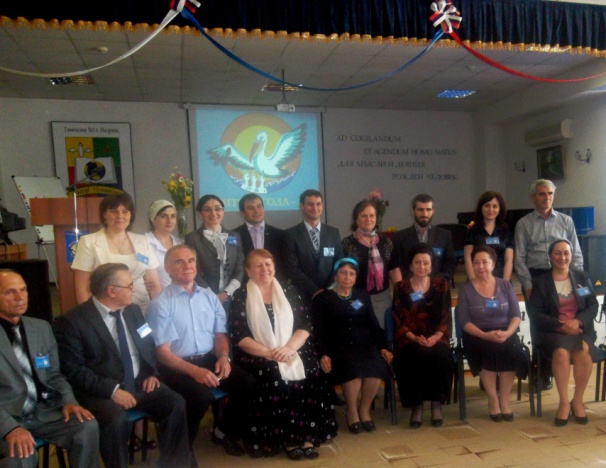 Члены профсоюзных комитетов первичных профсоюзных организаций входят в управляющие и наблюдательные советы, в комиссии по охране труда, по социальному страхованию, по аттестации работников.В рамках социального партнерства Республиканский комитет Профсоюза  регулярно проводит консультации с партнерами по вопросам социально-трудовой сферы, участвует в проводимых ими мероприятиях. С другой стороны,  представители органов государственной исполнительной власти, представители других отраслевых профсоюзов  участвуют в мероприятиях, проводимых  Рескомом . Активно взаимодействуя, стороны совместно рассматривают и принимают решения по вопросам социально-экономического развития,  повышения профессионального уровня работников, повышения заработной платы и дополнительным мерам социальной защиты работников и членов их семей, охраны труда. Стороны социального партнерства проводят взаимные консультации (переговоры) по вопросам выполнения и текущего финансирования образовательных организаций, повышения заработной платы работникам образования, по вопросам регулирования трудовых отношений, обеспечения гарантий социально-трудовых прав работников. Республиканский комитет Профсоюза принимал активное участие во всех акциях профсоюзов, проводимых по решению ФНПР и ЦС Профсоюза, в формах профсоюзных митингов и шествий, организуемых территориальными объединениями организаций профсоюзов  с лозунгами, отражающими актуальные требования защиты трудовых прав, профессиональных и социально-экономических интересов работников образования и студентов.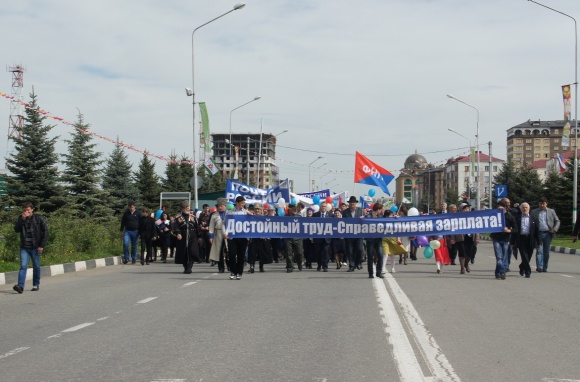 В течение 2018 года вносились изменения в Отраслевое Соглашение по учреждениям образования и в коллективные договоры образовательных организаций в раздел «Оплата труда», в приложения к коллективным договорам, в связи с тем, что в течение года менялось положение об оплате труда работников образования.Одним из основных разделов  отраслевого Соглашения являются обязательства сторон в области экономики и управления образованием, оплаты труда. В целях контроля за реализацией Указов Президента России от 7 мая 2012 года № 597, от 1 июня 2012 года № 761 и от 28 декабря 2012 года № 1688, республиканской правовой инспекцией труда Профсоюза   ежеквартально осуществлялся мониторинг уровня заработной платы работников государственных и муниципальных учреждений сферы образования.Для оперативного решения вопросов погашения долгов по заработной плате  была создана Межведомственная группа по осуществлению надзора за полнотой и своевременностью выплаты заработной платы при Прокуратуре Республики Ингушетия, в тесном контакте с которой работал Профсоюз.В поле особого внимания республиканской организации Профсоюза в 2018 году продолжал оставаться вопрос о предоставлении мер социальной поддержки педагогическим работникам сельской местности. Несмотря на ухудшение экономического положения страны, ежегодный рост уровня инфляции, профсоюзу удалось отстоять сохранение достигнутых договоренностей и своевременное предоставление льгот и гарантий по коммунальным услугам.В рамках  системы социального партнерства успешно решались вопросы санаторно-курортного  лечения и отдыха учителей, оказания материальной помощи работникам, попавшим в трудную жизненную ситуацию. Через коллективные договоры были реализованы положения Соглашения по оздоровлению и лечению работников и членов их семей, организации отдыха детей и подростков.  В 2018 году была продолжена работа по организации оздоровления и лечения работников. Договор, заключенный между республиканской организацией Профсоюза и ЗАО «Профкурорт» позволяет предоставлять работникам образовательных учреждений льготные путевки в санатории КАВМИНВОД. Профсоюз взял на себя обязательства оплачивать 40% от коммерческой стоимости санаторной  путевки. В отчетный период льготными путевками воспользовались 96  работников отрасли. Из бюджета республиканской организации Профсоюза на оплату льготных путевок членам Профсоюза было израсходовано 1.514.000 рублей.В целях развития инновационных форм социальной поддержки работников образования был заключен договор с  «Образование и наука» АО НПФ «САФМАР», членами которого стали более 500 работников. В 2018 году 5 работников образования получили выплаты накопительной пенсии  из  «Образование и наука» АО НПФ «САФМАР». 	Согласно территориальному «Положению…» разовую материальную помощь в размере 5000 рублей получили 184 члена  Профсоюза  на сумму 2.750.000  тысяч рублей, на лечение, диагностику заболеваний и санаторно-курортное обслуживание  96  членов профсоюза.За активное участие в работе  по внедрению инновационных форм социальной поддержки членов Профсоюза премировано 17 председателей ППО на сумму  85 тысяч рублей. Примером развития социального диалога и социального партнерства            является и рассмотрение вопросов выполнения «Отраслевого соглашения» между Министерством образования РИ и Республиканской организацией Профсоюза. 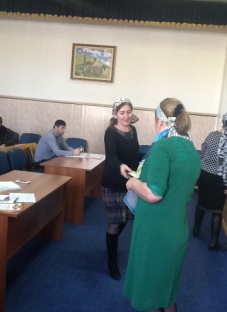  В отраслевом соглашении предусмотрено совместное – Республиканского комитета  Профсоюза и Министерства образования и науки РИ- представление работников к награждению ведомственными и государственными наградами. Это условие сторонами неукоснительно соблюдается.      Стороны соглашения  активно участвуют в совместном проведении конкурсов профессионального мастерства, которые проводят Минобрнауки РИ и республиканский комитет Профсоюза. Это «Учитель года», «Воспитатель года», «Сердце отдаю детям». Оценивая итоги выполнения соглашения, можно сказать, что результативность условий соглашения составила около 12 млн. рублей. Это- дополнительная заработная плата конкретным работникам в результате действия отраслевого соглашения  в части продления или учета квалификационных категорий, доплата работникам за вредные условия труда, за работу в ночное время, доплата 25% к базовому окладу педагогическим работникам городских и сельских учреждений образования.На заседаниях Президиумов Республиканского комитета Профсоюза ежегодно рассматриваются  итоги коллективно-договорной кампании, а также вопросы о практике работы по заключению коллективных договоров в первичных профсоюзных  организациях, повышения заработной платы и развития возможностей профессионального роста работников. В 2018 году продолжалась работа по повышению грамотности работников — членов профсоюза в вопросах мотивации профсоюзного членства, организации работы по вопросам охраны труда и обеспечения безопасности образовательного процесса, повышению правовой грамотности. Обучение по всем вопросам деятельности Профсоюза было организовано в рамках работы «Школ профсоюзного актива», на обучающих семинарах для профактива и работодателей на базе республиканского комитета профсоюза, на выездных семинарах для профактива в муниципальных образованиях. С целью оказания практической помощи профсоюзным организациям регулярно разрабатывался и направлялся методический, информационный и нормативный материал по социально-экономическим вопросам, урегулированию трудовых споров. 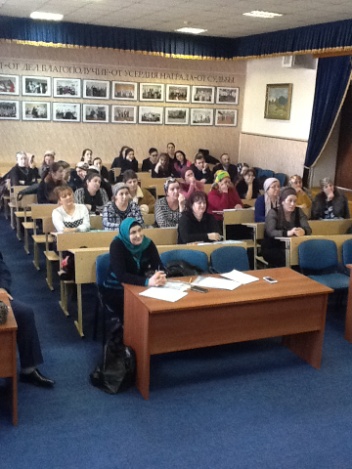 Вопросы социального партнерства,  эффективности колдоговорного регулирования социально-трудовых отношений регулярно обсуждались на расширенных пленумах и президиумах республиканской организации Профсоюза с приглашением работодателей. Правовыми внештатными инспекторами были проведены обучающие семинары по методике проведения СОУТ в образовательных организациях, заключению трудовых договоров с работниками.  ФИНАНСОВАЯ РАБОТА В ПРОФСОЮЗЕ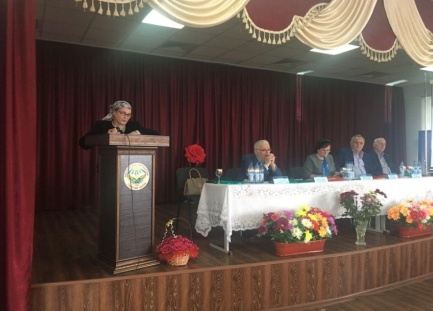 В 2018 году продолжалась работа по финансовому укреплению Профсоюза. Регулярно осуществлялся анализ финансового состояния организаций Профсоюза, практика составления смет и рационального расходования профсоюзного бюджета.В соответствии со статьёй 4, п.9.18. Устава Профсоюза, выполняя решения VII Съезда Профсоюза, республиканский комитет и все структурные подразделения республиканской  организации Профсоюза более рационально подходили к формированию и расходованию профсоюзного бюджета. В 2018 году было сделано перераспределение средств профсоюзного бюджета в соответствии с приоритетными направлениями деятельности Профсоюза в текущем году и составило: 4% - отчисления на информационно-пропагандистскую работу; 6% - отчисления на подготовку и обучение профсоюзных кадров и актива. Продолжается работа по оптимизации профсоюзных расходов.Большое внимание уделялось изучению практики финансовой работы комитетов территориальных (местных)  профсоюзных организаций, имеющих право юридического лица. Продолжалась консультационная работа по повышению профессионального уровня главных бухгалтеров территориальных профсоюзных организаций.  Для укрепления нормативно-методической основы финансовой работы было подготовлено методическое пособие «Финансовая работа в первичной и территориальной на муниципальном уровне организации Профсоюза».В течение всего года велась работа по  дальнейшему переходу территориальных профсоюзных организаций на централизованный бухгалтерский учет в республиканской организации Профсоюза, итоги которой обсуждались на заседании Президиума Рескома Профсоюза по вопросам повышения эффективности планирования и расходования профсоюзного бюджета.В 2018 году Республиканский комитет Профсоюза выполнил свои финансовые обязательства перед ЦС Профсоюза в полном объеме.Большую роль в усилении финансовой исполнительской дисциплины в Профсоюзе играет Совет по Финансовой работе при Центральном Совете Профсоюза, который на своих регулярных заседаниях рассматривает состояние финансовой отчётности, практику заполнения отчёта 1ПБ.В целом в 2018 году продолжалась работа по контролю за рациональным расходованием средств  профсоюзного бюджета.И, в заключении, хочу сказать, что Республиканским комитетом Профсоюза проделана большая работа по мотивации профсоюзного членства, проведены выездные совещания и собрания в коллективах по созданию профсоюзных организаций, результатом чего явился рост профсоюзного членства.№п/пКатегория членов ПрофсоюзаЧисленностьНа 01.01.2018г.ЧисленностьНа 01.01.2019г.1Работающие542157422Обучающиеся003Неработающие00